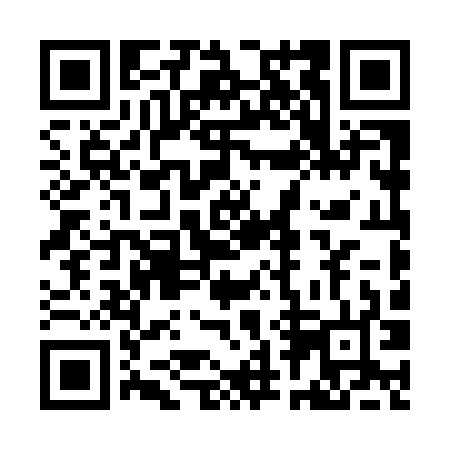 Prayer times for Keleti Lapos, HungaryMon 1 Apr 2024 - Tue 30 Apr 2024High Latitude Method: Midnight RulePrayer Calculation Method: Muslim World LeagueAsar Calculation Method: HanafiPrayer times provided by https://www.salahtimes.comDateDayFajrSunriseDhuhrAsrMaghribIsha1Mon4:236:1112:375:067:048:452Tue4:216:0912:375:077:058:473Wed4:196:0712:365:087:078:494Thu4:166:0512:365:097:088:515Fri4:146:0312:365:107:098:526Sat4:116:0112:365:117:118:547Sun4:095:5912:355:127:128:568Mon4:065:5712:355:137:148:589Tue4:045:5512:355:137:159:0010Wed4:015:5312:355:147:169:0211Thu3:595:5212:345:157:189:0412Fri3:565:5012:345:167:199:0613Sat3:545:4812:345:177:219:0814Sun3:515:4612:345:187:229:1015Mon3:495:4412:335:197:249:1116Tue3:465:4212:335:207:259:1317Wed3:445:4012:335:217:269:1618Thu3:415:3812:335:227:289:1819Fri3:395:3612:325:237:299:2020Sat3:365:3512:325:247:319:2221Sun3:335:3312:325:257:329:2422Mon3:315:3112:325:267:339:2623Tue3:285:2912:325:267:359:2824Wed3:265:2712:315:277:369:3025Thu3:235:2612:315:287:389:3226Fri3:205:2412:315:297:399:3427Sat3:185:2212:315:307:409:3728Sun3:155:2012:315:317:429:3929Mon3:135:1912:315:327:439:4130Tue3:105:1712:315:337:459:43